Volunteer Registration Form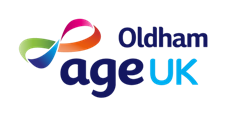 What type of volunteering opportunity would you prefer? (please  your preference) AMBITION FOR AGEING   Ambition for Ageing works in Alexandra, Crompton & Failsworth West to make these areas more ‘age friendly’ through investing in small community projects and ideas. Community ResearcherOur community researchers talk to people at events, community venues and on home visits to find out what activities they are interested in and how we can help them to make their area more ‘age-friendly’. 	 Local ‘Age-Friendly’ Group Volunteers Helping to lead the project in Alexandra, Crompton and/or Failsworth West, run promotional events and make decisions about which small projects are prioritised and where investments are made. Project & Activity VolunteersHelp to organise and run small projects in Alexandra, Crompton and/or Failsworth West. Drivers/Activity Buddies 	Picking people up to take them to activity session and/or help them to take part. BEFRIENDING SERVICE	 	 	 	 	  Visiting house-bound people in your area, in their own homes or in a care home, on a regular basis.  	DAY CARE CENTRES Helping frail older people enjoy a day away from their own home at one of our centres.	 	 		 	 	 	 	 	 	 	 	 	 	 	 	 	 DRIVING 	 	 	 	 	 	 	 NB Drivers must be between 25 and 68 years of age, hold a clean current driving licence and have two years driving experience.  		 FALLS PREVENTION EXERCISE SCHEMEMeet and greet clients and help to set up the room, take a register and serve drinks.GEORGE ST CHAPEL INTERACTORSGeorge St Chapel is a Grade II* listed building in which we provide local heritage tours for the general public and schools, delivered by our costumed volunteers. Other duties include staffing the gift shop, ticket sales and meeting and greeting visitors. GET GOING TOGETHER Help run activities that make keeping fit and health fun for older people. INFORMATION, ADVICE AND SUPPORT Help to deliver general advice about local services in our Information and Advice Department or if you have a flair for figures you can get involved in training to develop skills in benefits advice.   INSURANCE ADVISORAssisting in our Insurance Department, helping to arrange insurance cover for older people. 	 LEISURE SERVICESLeisure hosts meet and greet customers at Oldham Sports Centre LIFE STORY   Life Story Visiting Volunteers Spending time getting to know an older person living within a care home or community and recording their memories for a reminiscence book used to improve their care and quality of life.  Life Story Typing Volunteers Using the written notes, simple computer programs and the internet to prepare a memorable book for the older person, family and friends (and the care home staff). LUNCH CLUBS	 Help serve lunch and generally have a fun day between 11.30 am & 3.00 pm at one of our lunch clubsMEN IN SHEDS To help with men’s individual projects, share skills and engage in social activities. PIP VOLUNTEERS (Promoting Independent People) Helping people achieve their goals by ‘hand-holding’ them over a period of 6-8 weeks to engage them in a variety of leisure and social activities  PROJECT SUPPORT  To help with new community projects and events (e.g. Just4Men, intergenerational projects, Tea Dances and other events SHOP ASSISTANT Helping in one of our charity shops by assisting customers, and sorting and selling donated goods. TECHNOLOGY AND US PROJECTAssisting older people with using tablets/computers by teaching them how to use resources such as Skype and the internet. Which days(s) would you be available for voluntary work?  Monday     Tuesday     Wednesday     Thursday     Friday     Saturday     SundayTell us of any skills you can offer:  	 	 	 	 	 	 	 	 If you have undertaken voluntary work before please give details including dates:   	 Are you a car driver? 		  YES        NO 	 	 	 	 	 Do you have any health problems such as epilepsy, diabetes, heart complaint, chronic complaints? 			  YES        NO  	 	 	 If yes, please give details: 	 	 	 	 	 	 	 	 		 My disability status:   	I am not a disabled person  	 	 	  	 	 	 	I consider myself a disabled person 	 	  	 	 	 	I am a registered disabled person  	 	 The nature of my disability is:  	 	 	 	 	 	 	 	 	 NOTE:  Age UK is exempt from the Rehabilitation of Offenders Act 1974. Due to the nature of our work we would ask you to declare any previous convictions.  This would not necessarily preclude you from working as a volunteer. Do you have a criminal conviction? 		  YES        NO  If yes, please give details either on this form or in a separate letter. This may affect the type of voluntary work available to you through Age UK Oldham. It is our policy to ask volunteers to provide TWO INDEPENDENT REFERREES (not relatives): In case of an emergency please provide contact detailsHow did you hear about us?  	 	 	 	 	 	 	 	 	 PLEASE RETURN THIS FORM TO: Volunteer Services Co-ordinator, Age UK Oldham, 10 Church Lane, Oldham OL1 3AN. Data Protection The data provided will be used by Age UK Oldham employees to process your application.   We will not pass information about you to third parties or agencies without your permission. Such information may include details relating to ethnic origin and disability.  These will be used solely for internal monitoring and will not be disclosed to a third party. NameDate of birthDate of birthDate of birthAddressAddressPostcodePostcodeEmailTel. no.Referee no. 1Referee no. 1Referee no. 2Referee no. 2NameNameAddressAddressPostcodePostcodeTel. no.Tel no.EmailEmailNameRelationshipAddressPostcodeTel. no.SignedDate information provided